*Essas informações são solicitadas exclusivamente para fins de organização do congresso e não influenciarão na decisão de aceitação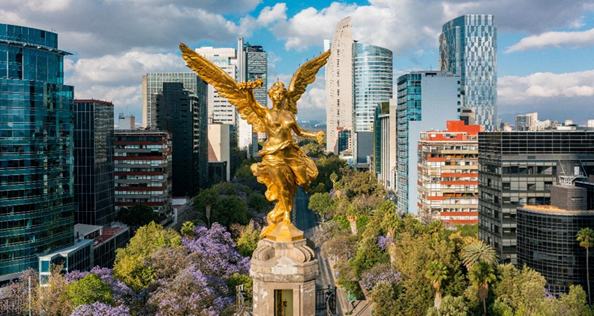 MÉXICO.CD, MÉXICO 30 de agosto, 31 a 1º de setembro de 2023Formulário de envio de pôster ou vídeoPrazo: 15 de maio de 2023O formulário preenchido deve ser enviado por e-mail para:alass@alass.org tipo de sessão(aberto ou organizadoTema proposto para a sessãoNome e sobrenome do responsável pela sessão propostafunção, profissãoAfiliação profissional do responsável pela sessão propostadireção profissionalCidade e CEPPaísTeléfono EmailPalabras clave (máximo 5)Esta sessão aborda um tópico relacionado a: TEMA OBJETIVOS DE DESENVOLVIMENTO SUSTENTÁVEL: OBJETIVO 3: SAÚDE E BEM-ESTARDescrição do tema e objetivos da sessão (250-500 palavras)Para sessões organizadas: Participantes já confirmadosrograma e dinâmica:- Se aplicável: Número e duração das apresentações;- Se aplicável: Horário agendado para discussão conjunta entre os participantesPara sessões abertas: perfis esperados dos participantesIdioma(s) proposto(s) para esta sessão